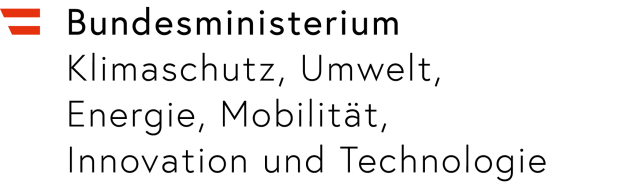 Selbsterklärung Beilage AVerlustübernahmeverpflichtungFörderung für SchienengüterverkehrEWV, UKV, RoLaAbwicklungsstelleSCHIG mbHAustria Campus 2, Jakov-Lind-Straße 2, Stiege 2, 4. OG, 1020 WienBei Rückfragen kontaktieren Sie bitte:Melanie Graf, BATel.: +43 664 967 05 24E-Mail: SGV@schig.com1.haftendes UnternehmenFirmenwortlaut laut Firmenbuchhaftendes UnternehmenFirmenwortlaut laut Firmenbuch1.FirmenbuchnummerFirmenbuchnummer1.Adresse/ SitzStraßePLZ Ort (Land)1.Ansprechpartner:innen / Geschäftsführungverantwortliche Personen, die Rückfragen beantworten könnenAnsprechpartner:innen / Geschäftsführungverantwortliche Personen, die Rückfragen beantworten könnenName1.Ansprechpartner:innen / Geschäftsführungverantwortliche Personen, die Rückfragen beantworten könnenAnsprechpartner:innen / Geschäftsführungverantwortliche Personen, die Rückfragen beantworten könnenE-Mail1.Ansprechpartner:innen / Geschäftsführungverantwortliche Personen, die Rückfragen beantworten könnenAnsprechpartner:innen / Geschäftsführungverantwortliche Personen, die Rückfragen beantworten können(Mobil-) Telefon1.Ansprechpartner:innen / Geschäftsführungverantwortliche Personen, die Rückfragen beantworten könnenAnsprechpartner:innen / Geschäftsführungverantwortliche Personen, die Rückfragen beantworten könnenName1.Ansprechpartner:innen / Geschäftsführungverantwortliche Personen, die Rückfragen beantworten könnenAnsprechpartner:innen / Geschäftsführungverantwortliche Personen, die Rückfragen beantworten könnenE-Mail1.Ansprechpartner:innen / Geschäftsführungverantwortliche Personen, die Rückfragen beantworten könnenAnsprechpartner:innen / Geschäftsführungverantwortliche Personen, die Rückfragen beantworten können(Mobil-) Telefon2.BestätigungBitte kreuzen Sie das Feld an, um eine Verlustübernahmeverpflichtung zu bestätigen und geben Sie das EVU, für das eine Verlustübernahmeverpflichtung besteht, an:Es wird bestätigt,   dass für das Eisenbahnverkehrsunternehmen:  __________________________________eine unbedingte, unbeschränkte und rechtlich bindende Verpflichtung zur vollständigen Übernahme von Verlusten zu Gunsten des oben genannten Unternehmens besteht. BestätigungBitte kreuzen Sie das Feld an, um eine Verlustübernahmeverpflichtung zu bestätigen und geben Sie das EVU, für das eine Verlustübernahmeverpflichtung besteht, an:Es wird bestätigt,   dass für das Eisenbahnverkehrsunternehmen:  __________________________________eine unbedingte, unbeschränkte und rechtlich bindende Verpflichtung zur vollständigen Übernahme von Verlusten zu Gunsten des oben genannten Unternehmens besteht. BestätigungBitte kreuzen Sie das Feld an, um eine Verlustübernahmeverpflichtung zu bestätigen und geben Sie das EVU, für das eine Verlustübernahmeverpflichtung besteht, an:Es wird bestätigt,   dass für das Eisenbahnverkehrsunternehmen:  __________________________________eine unbedingte, unbeschränkte und rechtlich bindende Verpflichtung zur vollständigen Übernahme von Verlusten zu Gunsten des oben genannten Unternehmens besteht. BestätigungBitte kreuzen Sie das Feld an, um eine Verlustübernahmeverpflichtung zu bestätigen und geben Sie das EVU, für das eine Verlustübernahmeverpflichtung besteht, an:Es wird bestätigt,   dass für das Eisenbahnverkehrsunternehmen:  __________________________________eine unbedingte, unbeschränkte und rechtlich bindende Verpflichtung zur vollständigen Übernahme von Verlusten zu Gunsten des oben genannten Unternehmens besteht. 3.3.13.2Selbsterklärung „Unternehmen in Schwierigkeiten“Bitte kreuzen Sie das Feld an, welches für Sie zutrifft:Das Unternehmen befindet sich in Schwierigkeiten im Sinne der Randnummer 20 und 24 der Leitlinien für Rettungs- und Umstrukturierungsbeihilfen (RuU-LL), wenndas Unternehmen Gegenstand eines Insolvenzverfahrens ist bzw. die Voraussetzungen der Insolvenzordnung für die Eröffnung eines Insolvenzverfahrens erfüllt sindoderim Falle von Gesellschaften mit beschränkter Haftung (ausgenommen KMU, die noch keine drei Jahre bestehen) (z.B.  AG und GmbH): Mehr als die Hälfte des gezeichneten Stammkapitals ist infolge aufgelaufener Verluste verlorengegangen. Dies ist der Fall, wenn sich nach Abzug der aufgelaufenen Verluste von den Rücklagen (und allen sonstigen Elementen, die im Allgemeinen den Eigenmitteln des Unternehmens zugerechnet werden), ein negativer kumulativer Betrag ergibt, der mehr als die Hälfte des gezeichneten Stammkapitals entspricht.oderim Fall von Gesellschaften, bei denen zumindest einige Gesellschafter:innen unbeschränkt für die Schulden der Gesellschaft haften (ausgenommen KMU, die noch keine drei Jahre bestehen) (z.B. KG und OG): Mehr als die Hälfte der in den Geschäftsbüchern ausgewiesenen Eigenmittel ist infolge aufgelaufener Verluste verlorengegangen.oderim Fall eines Unternehmens (ausgenommen KMU): in den letzten beiden Jahren betrugder buchwertbasierte Verschuldungsgrad des Unternehmens über 7,5 unddas anhand des EBITDA berechnete Zinsdeckungsverhältnis des Unternehmens lag unter 1,0oderDas Unternehmen hat eine Rettungsförderung erhalten und der Kredit wurde noch nicht zurückgezahlt oder die Garantie ist noch nicht erloschen beziehungsweise das Unternehmen hat eine Umstrukturierungsförderung erhalten und unterliegt immer noch einem Umstrukturierungsplan.Ich bin oder war gemäß Randnummern 20 und 24 RuU-LL ein Unternehmen in Schwierigkeiten (RuU-LL).  Nein  Mein Unternehmen erfüllt keinen der Anwendungsfälle der Randnummer 20 und 24 der RuU-LL.Auf die Erfüllung der Voraussetzung der Randnummer 20 und 24 der RuU-LL kommt es nicht an, weil es sich  bei meinem Unternehmen um ein Unternehmen handelt, das in öffentlich-rechtlicher Rechtsform betrieben wird, und es besteht eine unbedingte, unbeschränkte und rechtlich bindende Verpflichtung einer juristischen Person des öffentlichen Rechts zur Übernahme von Verlusten zu meinen Gunsten.  bei meinem Unternehmen um ein Unternehmen handelt, das in privatrechtlicher Rechtsform betrieben wird (auch kommunale Unternehmen in Privatrechtsform) und es besteht eine unbedingte, unbeschränkte und rechtlich bindende Verpflichtung eines weiteren Unternehmens oder eines anderen Rechtsträgers zur vollständigen Übernahme von Verlusten zu meinen Gunsten.  Ja  Ich befinde mich seit ........................ in Schwierigkeiten im Sinn der RuU-LL. Ich befand mich von ........................ bis ........................ in Schwierigkeiten im Sinn der RuU-LL.Selbsterklärung „Unternehmen in Schwierigkeiten“Bitte kreuzen Sie das Feld an, welches für Sie zutrifft:Das Unternehmen befindet sich in Schwierigkeiten im Sinne der Randnummer 20 und 24 der Leitlinien für Rettungs- und Umstrukturierungsbeihilfen (RuU-LL), wenndas Unternehmen Gegenstand eines Insolvenzverfahrens ist bzw. die Voraussetzungen der Insolvenzordnung für die Eröffnung eines Insolvenzverfahrens erfüllt sindoderim Falle von Gesellschaften mit beschränkter Haftung (ausgenommen KMU, die noch keine drei Jahre bestehen) (z.B.  AG und GmbH): Mehr als die Hälfte des gezeichneten Stammkapitals ist infolge aufgelaufener Verluste verlorengegangen. Dies ist der Fall, wenn sich nach Abzug der aufgelaufenen Verluste von den Rücklagen (und allen sonstigen Elementen, die im Allgemeinen den Eigenmitteln des Unternehmens zugerechnet werden), ein negativer kumulativer Betrag ergibt, der mehr als die Hälfte des gezeichneten Stammkapitals entspricht.oderim Fall von Gesellschaften, bei denen zumindest einige Gesellschafter:innen unbeschränkt für die Schulden der Gesellschaft haften (ausgenommen KMU, die noch keine drei Jahre bestehen) (z.B. KG und OG): Mehr als die Hälfte der in den Geschäftsbüchern ausgewiesenen Eigenmittel ist infolge aufgelaufener Verluste verlorengegangen.oderim Fall eines Unternehmens (ausgenommen KMU): in den letzten beiden Jahren betrugder buchwertbasierte Verschuldungsgrad des Unternehmens über 7,5 unddas anhand des EBITDA berechnete Zinsdeckungsverhältnis des Unternehmens lag unter 1,0oderDas Unternehmen hat eine Rettungsförderung erhalten und der Kredit wurde noch nicht zurückgezahlt oder die Garantie ist noch nicht erloschen beziehungsweise das Unternehmen hat eine Umstrukturierungsförderung erhalten und unterliegt immer noch einem Umstrukturierungsplan.Ich bin oder war gemäß Randnummern 20 und 24 RuU-LL ein Unternehmen in Schwierigkeiten (RuU-LL).  Nein  Mein Unternehmen erfüllt keinen der Anwendungsfälle der Randnummer 20 und 24 der RuU-LL.Auf die Erfüllung der Voraussetzung der Randnummer 20 und 24 der RuU-LL kommt es nicht an, weil es sich  bei meinem Unternehmen um ein Unternehmen handelt, das in öffentlich-rechtlicher Rechtsform betrieben wird, und es besteht eine unbedingte, unbeschränkte und rechtlich bindende Verpflichtung einer juristischen Person des öffentlichen Rechts zur Übernahme von Verlusten zu meinen Gunsten.  bei meinem Unternehmen um ein Unternehmen handelt, das in privatrechtlicher Rechtsform betrieben wird (auch kommunale Unternehmen in Privatrechtsform) und es besteht eine unbedingte, unbeschränkte und rechtlich bindende Verpflichtung eines weiteren Unternehmens oder eines anderen Rechtsträgers zur vollständigen Übernahme von Verlusten zu meinen Gunsten.  Ja  Ich befinde mich seit ........................ in Schwierigkeiten im Sinn der RuU-LL. Ich befand mich von ........................ bis ........................ in Schwierigkeiten im Sinn der RuU-LL.Selbsterklärung „Unternehmen in Schwierigkeiten“Bitte kreuzen Sie das Feld an, welches für Sie zutrifft:Das Unternehmen befindet sich in Schwierigkeiten im Sinne der Randnummer 20 und 24 der Leitlinien für Rettungs- und Umstrukturierungsbeihilfen (RuU-LL), wenndas Unternehmen Gegenstand eines Insolvenzverfahrens ist bzw. die Voraussetzungen der Insolvenzordnung für die Eröffnung eines Insolvenzverfahrens erfüllt sindoderim Falle von Gesellschaften mit beschränkter Haftung (ausgenommen KMU, die noch keine drei Jahre bestehen) (z.B.  AG und GmbH): Mehr als die Hälfte des gezeichneten Stammkapitals ist infolge aufgelaufener Verluste verlorengegangen. Dies ist der Fall, wenn sich nach Abzug der aufgelaufenen Verluste von den Rücklagen (und allen sonstigen Elementen, die im Allgemeinen den Eigenmitteln des Unternehmens zugerechnet werden), ein negativer kumulativer Betrag ergibt, der mehr als die Hälfte des gezeichneten Stammkapitals entspricht.oderim Fall von Gesellschaften, bei denen zumindest einige Gesellschafter:innen unbeschränkt für die Schulden der Gesellschaft haften (ausgenommen KMU, die noch keine drei Jahre bestehen) (z.B. KG und OG): Mehr als die Hälfte der in den Geschäftsbüchern ausgewiesenen Eigenmittel ist infolge aufgelaufener Verluste verlorengegangen.oderim Fall eines Unternehmens (ausgenommen KMU): in den letzten beiden Jahren betrugder buchwertbasierte Verschuldungsgrad des Unternehmens über 7,5 unddas anhand des EBITDA berechnete Zinsdeckungsverhältnis des Unternehmens lag unter 1,0oderDas Unternehmen hat eine Rettungsförderung erhalten und der Kredit wurde noch nicht zurückgezahlt oder die Garantie ist noch nicht erloschen beziehungsweise das Unternehmen hat eine Umstrukturierungsförderung erhalten und unterliegt immer noch einem Umstrukturierungsplan.Ich bin oder war gemäß Randnummern 20 und 24 RuU-LL ein Unternehmen in Schwierigkeiten (RuU-LL).  Nein  Mein Unternehmen erfüllt keinen der Anwendungsfälle der Randnummer 20 und 24 der RuU-LL.Auf die Erfüllung der Voraussetzung der Randnummer 20 und 24 der RuU-LL kommt es nicht an, weil es sich  bei meinem Unternehmen um ein Unternehmen handelt, das in öffentlich-rechtlicher Rechtsform betrieben wird, und es besteht eine unbedingte, unbeschränkte und rechtlich bindende Verpflichtung einer juristischen Person des öffentlichen Rechts zur Übernahme von Verlusten zu meinen Gunsten.  bei meinem Unternehmen um ein Unternehmen handelt, das in privatrechtlicher Rechtsform betrieben wird (auch kommunale Unternehmen in Privatrechtsform) und es besteht eine unbedingte, unbeschränkte und rechtlich bindende Verpflichtung eines weiteren Unternehmens oder eines anderen Rechtsträgers zur vollständigen Übernahme von Verlusten zu meinen Gunsten.  Ja  Ich befinde mich seit ........................ in Schwierigkeiten im Sinn der RuU-LL. Ich befand mich von ........................ bis ........................ in Schwierigkeiten im Sinn der RuU-LL.Selbsterklärung „Unternehmen in Schwierigkeiten“Bitte kreuzen Sie das Feld an, welches für Sie zutrifft:Das Unternehmen befindet sich in Schwierigkeiten im Sinne der Randnummer 20 und 24 der Leitlinien für Rettungs- und Umstrukturierungsbeihilfen (RuU-LL), wenndas Unternehmen Gegenstand eines Insolvenzverfahrens ist bzw. die Voraussetzungen der Insolvenzordnung für die Eröffnung eines Insolvenzverfahrens erfüllt sindoderim Falle von Gesellschaften mit beschränkter Haftung (ausgenommen KMU, die noch keine drei Jahre bestehen) (z.B.  AG und GmbH): Mehr als die Hälfte des gezeichneten Stammkapitals ist infolge aufgelaufener Verluste verlorengegangen. Dies ist der Fall, wenn sich nach Abzug der aufgelaufenen Verluste von den Rücklagen (und allen sonstigen Elementen, die im Allgemeinen den Eigenmitteln des Unternehmens zugerechnet werden), ein negativer kumulativer Betrag ergibt, der mehr als die Hälfte des gezeichneten Stammkapitals entspricht.oderim Fall von Gesellschaften, bei denen zumindest einige Gesellschafter:innen unbeschränkt für die Schulden der Gesellschaft haften (ausgenommen KMU, die noch keine drei Jahre bestehen) (z.B. KG und OG): Mehr als die Hälfte der in den Geschäftsbüchern ausgewiesenen Eigenmittel ist infolge aufgelaufener Verluste verlorengegangen.oderim Fall eines Unternehmens (ausgenommen KMU): in den letzten beiden Jahren betrugder buchwertbasierte Verschuldungsgrad des Unternehmens über 7,5 unddas anhand des EBITDA berechnete Zinsdeckungsverhältnis des Unternehmens lag unter 1,0oderDas Unternehmen hat eine Rettungsförderung erhalten und der Kredit wurde noch nicht zurückgezahlt oder die Garantie ist noch nicht erloschen beziehungsweise das Unternehmen hat eine Umstrukturierungsförderung erhalten und unterliegt immer noch einem Umstrukturierungsplan.Ich bin oder war gemäß Randnummern 20 und 24 RuU-LL ein Unternehmen in Schwierigkeiten (RuU-LL).  Nein  Mein Unternehmen erfüllt keinen der Anwendungsfälle der Randnummer 20 und 24 der RuU-LL.Auf die Erfüllung der Voraussetzung der Randnummer 20 und 24 der RuU-LL kommt es nicht an, weil es sich  bei meinem Unternehmen um ein Unternehmen handelt, das in öffentlich-rechtlicher Rechtsform betrieben wird, und es besteht eine unbedingte, unbeschränkte und rechtlich bindende Verpflichtung einer juristischen Person des öffentlichen Rechts zur Übernahme von Verlusten zu meinen Gunsten.  bei meinem Unternehmen um ein Unternehmen handelt, das in privatrechtlicher Rechtsform betrieben wird (auch kommunale Unternehmen in Privatrechtsform) und es besteht eine unbedingte, unbeschränkte und rechtlich bindende Verpflichtung eines weiteren Unternehmens oder eines anderen Rechtsträgers zur vollständigen Übernahme von Verlusten zu meinen Gunsten.  Ja  Ich befinde mich seit ........................ in Schwierigkeiten im Sinn der RuU-LL. Ich befand mich von ........................ bis ........................ in Schwierigkeiten im Sinn der RuU-LL.Ich versichere, dass ich die Angaben nach bestem Wissen und Gewissen vollständig und richtig gemacht habe.Ort, Datum, UnterschriftIch versichere, dass ich die Angaben nach bestem Wissen und Gewissen vollständig und richtig gemacht habe.Ort, Datum, UnterschriftIch versichere, dass ich die Angaben nach bestem Wissen und Gewissen vollständig und richtig gemacht habe.Ort, Datum, UnterschriftIch versichere, dass ich die Angaben nach bestem Wissen und Gewissen vollständig und richtig gemacht habe.Ort, Datum, Unterschrift